ProgramaUNIDAD CURRICULAR  Educación inclusiva en el aprendizaje de lenguas extranjerasDepartamento: PortuguésCarrera/s: Profesorado de Portugués y Profesorado de Educación Superior en PortuguésTrayecto o campo: Didácticas específicas y sujetos del nivelCarga horaria: 3 horasRégimen de cursada: cuatrimestralTurno: MañanaProfesor/a: Verónica RuslerAño lectivo: 2019FundamentaciónLa educación inclusiva constituye una perspectiva que promueve la educación para todos/as en los diferentes niveles y modalidades de la educación. Se trata de una construcción que adopta diferentes formatos y regulaciones de acuerdo a los contextos institucionales. En este sentido este espacio curricular propone un recorrido por la normativa, los desarrollos teóricos y lo acontecido en el transcurso del tiempo en relación a la educación de las personas con discapacidad con el objetivo de poder realizar un análisis fundamentado de las propias prácticas y pensarlas desde la perspectiva de una educación que aloje a todos/as.Desde que tuvo lugar la expansión de la escuela como forma educativa hegemónica (Pineau, 2000) se inicia un proceso de regulación y obligatoriedad creciente de la educación básica primero que sigue extendiéndose a los demás niveles. En esta escuela “normalizadora” pone de manifiesto sus limitaciones para acoger a todos/as los/as alumnos/as empezando así el desarrollo de propuestas institucionales específicas para la escolarización no sólo de niños y niñas con discapacidad sino también de aquellos que, sin presentar discapacidad, presentaban dificultades en el aprendizaje escolar.  Educación segregada, integradora e inclusiva constituyen el continuum de un recorrido que los sistemas educativos han transitado como respuestas a la heterogeneidad del alumnado. La enseñanza de lenguas como promotora del estudio y la transmisión de conocimiento de diferentes culturas resulta un espacio fecundo para la formación de docentes con capacidad de desarrollar su labor orientada a la educación inclusiva. Este concepto  involucra, no solo una educación para todos/as sino también más justa, que valore las diferencias inherentes al ser humano y que, por ello, resulte una propuesta consistente y flexible sostenida en fundamentos, recursos y estrategias sólidas, que integren con el conocimiento pedagógico un corpus de saberes a partir de los cuales los profesionales de la educación puedan pensar y diseñar sus prácticas.La introducción a las cuestiones más significativas de la cultura y la educación inclusivas constituye un factor fundamental en la comprensión y valoración de la realidad política y sociocultural por parte de los futuros docentes.Objetivos generales  Que los y las futuras profesoras y profesoresreflexionen sobre los alcances del concepto de educación inclusiva y su relevancia enel sistema educativo en la actualidad.optimicen sus marcos teóricos para la elaboración de secuencias didácticas einstrumentos de evaluación para la enseñanza y el aprendizaje de todos los alumnosincluyendo los estudiantes con discapacidad.desarrollen competencias para poder llevar a cabo las adecuaciones curricularespertinentes para atender a las diferencias existentes entre los sujetos, a sus trayectorias escolares y a la particular demanda cognitiva que plantea el aprendizajede alumnos con discapacidad.Objetivos específicos:  Que- conozcan e implementen en el armado de proyectos y programas educativos la normativa que regula la educación inclusiva en el contexto de la educación general- conocer e implementar en el armado de proyectos y programas educativos los fundamentos conceptuales de la educación inclusiva- identificar y diferenciar diferentes “modelos” que se suceden y superponen como respuesta institucional a la educación de las personas con discapacidad- incorporar propuestas de accesibilidad académica a las prácticas de enseñanza en el nivel superior- desarrollar capacidad de análisis de propuestas educativas y socioculturales teniendo en cuenta criterios de accesibilidadContenidos mínimos 1. Marco normativo internacional, nacional y jurisdiccional. Los derechos de las personas con discapacidad. Diferencia, diversidad e inclusión. De la educación especial a la educación inclusiva.2. Cambios en los enfoques de la educación de las personas con discapacidad a lo largo del tiempo. Nuevos paradigmas. Aportes para la comprensión de las personas con discapacidad -física, sensorial, mental y psíquica. Modalidades de aprendizaje de la lengua de escolarización y de la/s lengua/s extranjera/s.3. Recursos específicos de apoyo educativo derivados de la atención a las personas con discapacidad. Adaptaciones curriculares.Contenidos: organización y secuenciación  ▪ Segmento 1 Marco normativo y conceptual de la educación inclusivaMarco normativo internacional, nacional y  jurisdiccional Derecho a la educación en el marco de los derechos de las personas con discapacidad.  Herramientas normativas y conceptuales garantes del derecho a la educación.Diferencia, diversidad e inclusión en la educación inicial, primaria, secundaria y superior.Educación segregada, integradora e inclusiva como configuraciones que se suceden y articulan en los sistemas educativos de la modernidad. Superposición de modelos.Fundamentos de la accesibilidad edilicia y comunicacional. ▪ Segmento 2 Educación y discapacidadEl concepto de discapacidad y sus diferentes acepciones a lo largo de la historia (minusvalía, discapacidad, deficiencia)La discapacidad como concepto que evoluciona y que resulta de la interacción entre las personas con deficiencias y las barreras actitudinales y del entorno.Los modelos de discapacidad y su relación con los cambios en los enfoques de la educación de las personas con discapacidad a lo largo del tiempo: la educación segregada; la educación integradora, necesidades educativas especiales y adecuaciones curriculares; educación inclusiva, barreras y apoyos para la participación y el aprendizaje. Aportes conceptuales para la comprensión de las personas con discapacidad en el contexto educativo. La heterogeneidad en la discapacidad física, sensorial, mental y psíquica. ▪ Segmento 3 Educación inclusiva y enseñanza de lenguas extranjerasCriterios de accesibilidad en las modalidades de aprendizaje de la lengua de escolarización y de la/s lengua/s extranjera/s.Recursos  específicos  para la identificación de barreras e implementación de apoyos.Análisis y diseño de propuestas pedagógicas accesibles en la enseñanza de lenguas extranjeras.Modo de abordaje de los contenidos y tipos de actividadesClases expositivas con consignas y dinámicas que promuevan la participación activa de los/as estudiantes.Trabajo de lectura y análisis en pequeños grupos con diferentes tipos de textos: documentos, artículos y ensayos, textos literarios.Elaboración conjunta de guías de lectura  y otras herramientas para acompañar la comprensión y sistematización del material bibliográfico.Vinculación de los contenidos específicos de la materia con cuestiones significativas y relevantes de la enseñanza de lenguas extranjerasIdentificación de barreras, pautas de accesibilidad y producción de apoyos en la enseñanza de lenguas extranjeras. Bibliografía obligatoria  Normativa y curriculum. Convención sobre derechos de las personas con discapacidad (2006) http://www.un.org/esa/socdev/enable/documents/tccconvs.pdf . Ley de Educación Nacional Nº 26206 (2006) http://servicios.infoleg.gob.ar/infolegInternet/anexos/120000-124999/123542/norma.htm . Ley de Educación Superior  (1995)http://www.me.gov.ar/consejo/cf_leysuperior.html . Modificatorias de Ley de Educación Superior  Nº25573 de 2002 http://servicios.infoleg.gob.ar/infolegInternet/anexos/70000-74999/73892/norma.htm . Nº27204 de  2015 http://servicios.infoleg.gob.ar/infolegInternet/anexos/250000-254999/254825/norma.htm . Resoluciones sobre integración educativa de la Ciudad Autónoma de Buenos Aireshttp://www.cedom.gob.ar/educacion.aspx . Resolución 3278/13 CABA,  Disposición 32-39 DGEGE 2009, Resolución MEGCBA 3773/2010 y 3034/2013.. Resolución CFE Nº 155/11. Modalidad de la Educación Especial y Resolución CFE Nº103/10 Propuestas para la inclusión y/o regularización de las trayectorias escolares en la educación secundaria. Resolución Nº 174/12. Pautas federales para el mejoramiento de la enseñanza y el aprendizaje y las trayectorias escolares, en el nivel inicial, nivel primario y modalidades, y su regulación. Resolución CFE N° 311/16 Promoción, acreditación,  certificación y titulación de estudiantes con discapacidad. Plan Curricular Institucional de las Carreras de Formación Docente de Profesorados en Lenguas Extranjeras (Diseño Curricular Jurisdiccional: Resolución N° 3643-MEGC/14). Diseño Curricular de Lenguas Extranjeras (Dirección de Currícula, GCBA, 2000). Recomendaciones para la elaboración de  Diseños Curriculares, Profesorado de Educación Especial http://www.feeye.uncu.edu.ar/web/XVII-JN-RUEDES/Educacion_Especial_INFOD.pdf. Rusler, V. (2017) Curricularización de la educación inclusiva en la enseñanza de lenguas extranjera, IV Jornadas Internacionales sobre formación e investigación en lenguas y traducción se encuentran, 27, 28 y 29 de septiembre de 2017https://ieslvfcaba.infd.edu.ar/sitio/upload/Actas_IV_Jornadas_Internacionales_2017.pdfEducación, discapacidad y alteridadContreras, J. (2002) Educar la mirada y el oído en  Cuadernos de Pedagogía, marzo, Nº 311  http://basespedagogicas.blogspot.es/img/segundalectura.pdfDonato, R., Kurlat, M., Padin, C. y Rusler, V. (2013) Experiencias de inclusión educativa desde la perspectiva de aprender juntos.  Estudio de casos en regiones de Argentina, convenio UBA y Fondo de las Naciones Unidas para la Infancia (UNICEF), 2011-2013  http://www.unicef.org/argentina/spanish/Inclusion_Educativa.pdfLa modalidad de educación especial en la CABA: educación hospitalaria y domiciliaria, CENTES; escuelas de educación especial, Intervenciones en escuelas comunes: con apoyo pedagógico, apoyo a la integración, apoyo psicológico. Atención temprana e inclusión educativa. Centros de Prevención y atención a la primera infancia en CABA. http://www.buenosaires.gob.ar/educacion/estudiantes/especialPalacios, A. (2008) El modelo social de discapacidad: orígenes, caracterización y plasmación en la Convención Internacional sobre los Derechos de las Personas con Discapacidad http://www.cermi.es/esES/ColeccionesCermi/Cermi.es/Lists/Coleccion/Attachments/64/Elmodelosocialdediscapacidad.pdfPérez de Lara, N. (1998) La capacidad de ser sujeto. Laertes. BarcelonaRevista Espacios de crítica y producción N° 49 - diciembre de 2012, Facultad de Filosofía y Letras – UBA Link Revista on line: http://issuu.com/seube-filo-uba/docs/revista_espacios_nro_49Link Biblioteca Tiflolibros: http://www.tiflolibros.com.ar/Skliar, C. (2012). Acerca de la alteridad, la normalidad, la anormalidad, la diferencia, la diversidad, la discapacidad y la pronunciación de lo educativo. Gestos mínimos para una pedagogía de las diferencias, en: Dell'Anno, A. [et.al.] (2012). Debates y perspectivas en torno a la discapacidad en América Latina. compilado por Angelino, A. y Almeida, E. 1a ed. Paraná: Facultad de Trabajo Social, Universidad Nacional de Entre Ríos.http://www.unc.edu.ar/vidaestudiantil/inclusion/discapacidad/libro.-debates-y-perspectivas-en-torno-a-la-discapacidad-en-america-latina.pdfTerigi, F. (2009) Las trayectorias escolares. Del problema individual al desafío de política educativa, MENhttp://www.bnm.me.gov.ar/giga1/documentos/EL004307.pdfAccesibilidadCoriat, S. (2002). Lo urbano y lo humano: Hábitat y Discapacidad. Universidad Palermo y. Buenos Aires. Fundación Rumboshttp://www.rumbos.org.ar/sites/default/files/LO%20URBANO%20Y%20LO%20HUMANO-low.pdf García C;  Heredia, M; Reznik, L  y Rusler, V. (2015): La accesibilidad como derecho: desafíos en torno a nuevas formas de habitar la universidad en: Revista Espacios de Crítica y Producción, Nº55, Buenos Aires, Facultad de Filosofía y Letras, UBAhttp://revistascientificas.filo.uba.ar/index.php/espacios Werneck, C. (2005) Manual sobre Desarrollo Inclusivo para los Medios y Profesionales de la Comunicación, Escola Da Gente- WVA Editora, Río de Janeiro http://www.escoladegente.org.br/publicacoes/ Art. 66 de la Ley de Medios Audiovisualeshttp://www.afsca.gob.ar/ley-de-servicios-de-comunicacion-audiovisual-26-522/ Ley de Accesibilidad a la información públicahttp://www.infoleg.gov.ar/infolegInternet/anexos/175000-179999/175694/norma.htmExperiencias de educación inclusiva en la enseñanza de lenguas extranjerasBompet, I. y  Rusell, G. (2013)  “La lengua materna y la lengua segunda pensadas desde la formación docente”, Revista Lenguas Vivas, Nº9, mayo de 2013  http://ieslvf.caba.infd.edu.ar/sitio/upload/bompet_rusell.pdf Casal, V y Hillyard, S. (2013)  Aprender Otra Lengua: Una Oportunidad Subjetivante, IV Simposio Internacional sobre Patologización de la Infancia Prácticas Inclusivas y Subjetivantes en Salud y Educación, 6, 7 y 8 de junio de 2013 http://www.academia.edu/6188784/cuerpo_lenguaje_y_subjetividad_en_la_adquisici%c3%93n_de_una_lengua_extranjera_una_experiencia_en_los_bordes_de_la_educaci%c3%93n_especialCervantes, J; Coka Echeverría, J; Real Poveda, I (2016) Dirección del proceso de enseñanza aprendizaje  en el idioma extranjero inglés para personas con discapacidad visual: Caso Universidad Estatal de Milagro – Ecuador, Revista Inclusiones, Vol. 3 / Nº 3 Julio – Septiembre 2016 pp. 154-167 http://www.revistainclusiones.com/gallery/10%20oficial%202016%20jul%20sep%20rev%20inc.pdfGenta, F; Cabrera, Y; Maehama, J. (2017) Materiales educativos digitales de apoyo destinados a estudiantes sordos de la Universidad, IV Jornadas Internacionales sobre formación e investigación en lenguas y traducción Lenguas, en el cruce de fronteras: políticas, prácticas y saberes,  Instituto de Enseñanza Superior en Lenguas Vivas “Juan Ramón Fernández”, 27, 28 y  29 de septiembre de 2017, p. 169https://ieslvf-caba.infd.edu.ar/sitio/upload/Actas_IV_Jornadas_Internacionales_2017_2.pdfMoirano, A. y Pérez Albizú, C. (2009) Otro modo de ver la diversidad: la integración de niños con capacidades especiales en la clase de lengua extranjera, Revista Puertas Abiertas Nº5, Facultad de Humanidades y Ciencias de la Educación, UNLPhttp://www.puertasabiertas.fahce.unlp.edu.ar/numeros/n5/otro-modo-de-ver-la-diversidad-la-integracion-de-ninos-con-capacidades-especiales-en-la-clase-de-lengua-extranjera  Yarza, A. y otros Formación de maestros y maestras para y desde la diversidad cultural, (2016) Pedagogía y Saberes No. 45 Universidad Pedagógica Nacional Facultad de Educación, 2016. pp. 23–30revistas.pedagogica.edu.co/index.php/PYS/article/viewFile/4466/3683  Selección de fragmentos de films, cortos y publicidades.Daianahttps://www.youtube.com/watch?v=Q_5epo8e9yYJorge (Capítulos a elección)https://vimeo.com/55883968¿Cómo surge el proyecto de una escuela inclusiva?www.youtube.com/watch?v=jvxrVSTWs6E¿Cómo se diseñan las trayectorias en una escuela inclusiva?www.youtube.com/watch?v=T8d36YXfRhIProfes de una Escuela Inclusivawww.youtube.com/watch?v=60nvkYyBkU0Selección de textos periodísticosLas desventajas de vivir entre eufemismos, Franco Rinaldihttps://www.clarin.com/opinion/desventajas-vivir-eufemismos_0_rJObiPT06Kg.htmlEl viral más tristehttps://www.minutouno.com/notas/3039673-el-viral-mas-triste-madres-festejan-que-sacarondel-curso-un-nene-aspergerLa justicia ordenó que le den el título secundario a un chico con Síndrome de Downhttps://www.infobae.com/sociedad/2016/10/24/la-justicia-ordeno-que-le-den-el-titulo-secundario-a-un-chico-con-sindrome-de-down/El tratamiento inadecuado de la discapacidadColumna de Verónica González Bonethttps://www.youtube.com/watch?v=kc3prxVev6Y#t=44Primer parto inclusivohttp://diarioaysen.cl/2019/02/18/el-primer-parto-inclusivo-del-pais-se-realizo-en-el-hospital-de-coyhaique/Textos literariosEl curioso incidente del perro a medianochehttp://asperger.org.ar/wp-content/uploads/2015/12/El-curiosos-Incidente-del-Perro-a-Medianoche-Mark-Haddon.pdfBibliografía de consultaFerrante, C. (2015) “Política de los cuerpos, discapacidad y capitalismo. La vigencia de la tragedia médica personal”. En Revista Inclusiones. Revista de Humanidades y Ciencias Sociales. Vol. Especial. Julio-Septiembre 2015, pp. 33-53. Goffman, E. (2006) Estigma: La identidad deteriorada. España. Amorrortou.  Skliar, C. (2003) ¿Y si el otro no estuviera ahí?, Bs As., Miño y Dávila. De Asís, F. (2013) “Sobre la accesibilidad universal”. En Papeles El tiempo de los derechos Nº4. https://e-archivo.uc3m.es/bitstream/handle/10016/19288/accesibilidad_asis_PTD_2013.pdfGonzález, N. (2017) Tecnologías para la inclusión, Buenos Aires, Lugar EditorialFilidoro, N. (2011). “La Educación Especial hace de lo común un momento transitorio”. En Revista Ruedes.  Red Universitaria de Educación Especial. año 1, nº 1. pp. 64-75. Disponible en: http://bdigital.uncu.edu.ar/3593Joly, E. (2008) Discapacidad y empleo: Por el derecho a ser explotados (Publicado en Le Monde Diplomatique)  http://www.rumbos.org.ar/por-el-derecho-a-ser-explotadosSinisi, L. (2010) Integración o Inclusión escolar: ¿un cambio de paradigma?,  Boletín de Antropología y Educación, Nº 01. Diciembre, 2010http://www.uepc.org.ar/conectate/wp-content/uploads/2014/05/Sinisi.pdfDe la Vega, E. (2010) Anormales, deficientes y especiales. Buenos Aires. Noveduc. Rusler, V. (2018) Educación inclusiva en la universidad y la importancia de auscultar a la vaca, Educación y Vínculos. Revista de Estudios Interdisciplinarios en EducaciónAño I, Número 1, marzo de 2018, ISSN 2591-6327 https://www.fcedu.uner.edu.ar/educacionyvinculos/numero-1/Anijovich, R. (2016) Gestionar una escuela con aulas heterogéneas, Bs. As. , Ed. PaidósDubrovsky ,S;  Navarro, A; Rosenbaum, Z. (2005)   Ilusiones y verdades acerca de la integración en la escuela común, Estudios e Investigaciones, Volúmen 4, GCBA, Dirección de Planeamiento, Dirección de Investigación, Buenos Aires  Investigación finalizada en noviembre de 2001, Publicado en la Ciudad Autónoma de Buenos Aires, en mayo de 2002 (versión preliminar), en abril de 2003 (versión definitiva) y reeditada en Marzo de 2005   http://estatico.buenosaires.gov.ar/areas/educacion/dirinv/pdf/ilusiones.pdfJacobo, Z. (2012) Las paradojas de la integración/ exclusión en las prácticas educativas, Bs. As. NoveducPérez, A. (2012) Alteridad, razón jurídica y ética. Reflexiones acerca de lo Común y lo Especial en la Educación (Tesis Doctoral), FLACSO ArgentinaFilidoro, N; Dubrovsky, S; Rusler, V; Lanza, C; Mantegazza, S; Pereyra, B. y Serra, C. (compiladoras) (2017)  Pensar las prácticas educativas y psicopedagógicas, Editorial de la Facultad de Filosofía y Letras, Universidad de Buenos AiresBarton, L. (2009) Estudios sobre discapacidad y la búsqueda de la inclusividad. Observaciones, Revista de Educación, OEI, mayo- agosto 2009 www.oei.es/noticias/spip.php?article4881Brogna, P. comp. (2012)  Visiones y revisiones de la discapacidad, México, Fondo de Cultura EconómicaDubrovsky, S. (2007) “Educación común, educación especial: un encuentro posible y necesario”.  http://www.porlainclusionmercosur.educ.ar/mat_educativos/dubrovsky.pdf Casal, V. (2016) Trabajo con otros, haceres sensibles. Armar la trama en tiempos de discursos de inclusión. Debates en torno a la Educación Inclusiva, Revista Académica Discapacidad y Derechos - Número 2 - Noviembre 2016Sistema de cursado y promoción  Trabajos prácticos presenciales grupales a desarrollar en claseLectura de bibliografía obligatoriaDos instancias de evaluación Instrumentos y criterios de evaluación para la aprobación de la unidad curricularPromoción:• Promoción sin examen final: Asistencia obligatoria al 75% del total de las clases    Aprobación con un promedio no menor que 7 de un examen parcial y un examen integrador  • Promoción con examen final: Asistencia obligatoria al 75% del total de las clases    Aprobación con un promedio menor que 7 del examen parcial y el examen integrador  Evaluación:. Participación en clase y cumplimiento de consignas y trabajos prácticos. Una evaluación parcial presencial consistente en el análisis de una situación concreta a partir de los contenidos trabajados en clase. Un trabajo final integrador individual domiciliario y presencial consistente en la elaboración de una secuencia didáctica que tenga en cuenta pautas de inclusión y criterios de accesibilidadAlumno/a libre: Examen escrito y oral. Análisis de documentos y experiencias educativas.Contactarse previamente.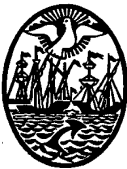 GOBIERNO DE LA CIUDAD DE BUENOS AIRESMinisterio de EducaciónDirección General de Educación Superior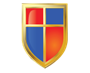 INSTITUTO DE ENSEÑANZA SUPERIOR ENLENGUAS VIVAS“Juan Ramón Fernández”